+FEDERATION ALGERIENNE  DE  FOOTBALL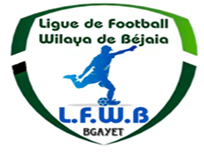 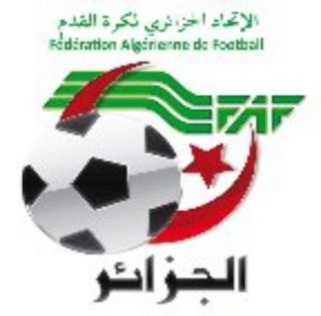 LIGUE DE  FOOTBALL  DE  LA  WILAYA  DE  BEJAIACité DES FRERES BOURENINE  BEJAIATel ( fax) 034 125 465                                                       Mail : liguefootballbejaia@gmail.comMembres présents :  AMGHARDJOUDER       AOUCHICHE   ABDELFETTAH     BENMOUHOUB     BOUZELMADEN    YAHI      Dr. HOCINE       LEGRIDI     Melle FRISSOU     MEHDIMembres absents (excusés): Mrs :  MOSTPHAOUI  - IDIR                 Après avoir souhaité la bienvenue aux membres Présents, Monsieur AMGHAR Idir, Président de la Ligue passa la parole à Mr le secrétaire général pour la lecture de l’ordre du jour.Ordre du jour :Lecture du courrier « arrivée ».Compte-rendu des travaux des commissions.Questions diverses.    COURRIER : ARRIVEEA - FAF / LNF / LFF/LRFA / LNF-S :LNFF : Programme des rencontres (séniors – jeunes).LRFA : Invitation a l’AGE de la LRF Alger.B –DIVERSMr  CHALAL Massinissa (Arbitre) : mise en disponibilité journée du 29/03 et 01/04/2022 (raisons familiales). Noté.C- D.J.S :Réunions de préparation rencontres ligue II « MOB et JSMB ».PV des réunions de préparation des rencontres ligue II.D- CLUBS :FCB : Retrait de la compétition en catégories jeunes (U15-U17). Annulation du retrait de la compétition. Noté.ASTID : Programmation des rencontres jeunes vendredi 01/04/2022. Noté.CRBSET : Programmation de la rencontre (Séniors) vendredi 01/04/2022. Noté.NCB : Duplicata des licences U19.Les horaires des rencontres durant le mois sacré.Des terrains à revoir prochainement.Organisation des plateaux U13.Organisation des journées pédagogiques au profit des entraineurs à travers le territoire de la Wilaya.Organisation du test écrit au profit des stagiaires (école d’arbitrage 2022) le samedi 03 Avril 2022 au niveau du CEM OUARROUF de Bejaia.          Le secrétaire général                         Le PrésidentFEDERATION   ALGERIENNE  DE  FOOTBALL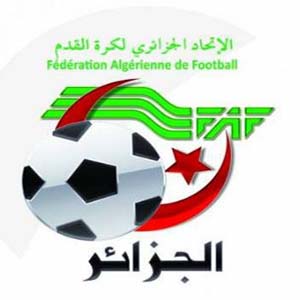 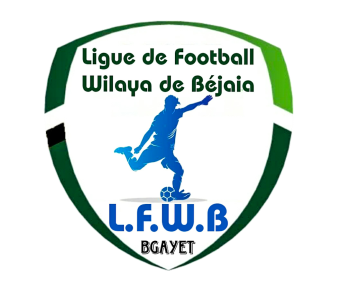 LIGUE DE FOOTBALL DE LA WILAYA DE BEJAIAASSEMBLEE  GENERALE  ORDINAIRE	DU  26  FEVFRIER  2022              L’an deux mille vingt deux et le vingt six du mois de Février, à 10 heures,  s’est tenue, au niveau du salon d’honneur du stade OPOW de Béjaia, l’assemblée générale ordinaire de la ligue de football de la wilaya de Béjaia sous la présidence de Mr AMGHAR Idir, président de la ligue en exercice avec la présence de Mr BENZENATI Tahar, commissaire aux comptes.                  L’assemblée générale a été rehaussée par la présence de Mr ZIANI Nabil, Représentant de la Direction de la Jeunesse et des Sports de Béjaia à signaler l’absence du représentant de la FAF.                         Etaient présents :             Membres du bureau de ligue actuel : MOSTPHAOUI  Lachemi – AOUCHICHE El Djoudi – IDIR Laid –DJOUDER A/Madjid – BENMOUHOUB Said – Docteur HOCINE Khaled – ABDELFETTAH Rachid – LEGRIDI Oualid.Représentants des clubs :  HONNEUR : CS Protection  Civile – CRB Aokas – JS Melbou – CRB Souk-El-Tenine – JSB Amizour – JS Ighil Ouazzoug – AS Oued Ghir – FE Tazmalt – NC Béjaia.PRE-HONNEUR : SRB Tazmalt – JS Bejaia – CR Mellal.JEUNES : ASTI Darguina –  WRB Ouzellaguen – AWFS Bejaia – Gouraya Bejaia – JSC Aokas –  NB Taskriout – AEF El Sahel – FC Béjaia – NRB Semaoun – JS Tamridjet – ASEC Awzellaguen – CSA Ouled Saada – GC Béjaia.                         Représentants du corps arbitral : OUAZANE Youdas  – BOUHI Joughorta – YOUSFI Hamza – FERHANE Youcef – OUDAI Idir.                      Expert de la FAF : YAHI Omar  - BOUZELMADEN Mohamed.              Ex-Président de ligue : KACI Abdelkrim.       Avant d’entamer les travaux et pour répondre à une exigence des statuts et du règlement intérieur de la ligue, on procéda à l’installation du bureau de la session :AMGHAR                               PrésidentDJOUDER                             Secrétaire généralALLIK  Abdelkrim                   AssesseurBELHAMDI  Abdelmadjid       Assesseur BOUCHEFFA  Abdelhakim     Rapporteur        Après les salutations d’usage et les souhaits de bienvenue aux membres présents, le président passa la parole au secrétaire général pour constater le quorum.Assemblée générale : 70 membres statutaires. Membres présents : 42 signatures ( quorumatteint conformément à l’article 23 des statuts de la ligue).Rappel de l’ordre du jour :Présentation du bilan financier de l’exercice 2021Présentation du rapport moral exercice 2021Renouvellement du mandat du commissaire aux comptes.Questions diverses.Bilan financier :       Entamant les travaux, et après avoir invité les membres présents à observer une minute de silence à la mémoire de toutes les personnes qui nous ont quittés, la parole est donnée au commissaire aux comptes, Mr BENZENATI Tahar, qui fit la lecture du rapport d’audit et de certification des comptes de l’exercice 2021 de la ligue avec commentaires détaillés sur l’utilisation des subventions allouées. Il certifie ne relever aucune  infraction aux règles de gestion et d’utilisation des deniers publics.         Ensuite la parole est donnée au DAF de la ligue pour la présentation du bilan financier de l’exercice 2021 ainsi que le budget prévisionnel 2022 avec commentaires détaillés sur les recettes et dépenses :       Un solde positif de 12 720 103,14 DA à la fin de l’exercice réparti comme suit :Solde Banque : 12 694 905,20Solde caisse :          25 197,94Soumis à l’approbation de l’AGO, le bilan  financier de l’année 2021 ainsi que le budget prévisionnel 2022 sont adoptés à l’unanimité des membres présents sans aucune réserve.II- Rapport moral :        La parole est ensuite donnée au secrétaire général qui dressa un bilan détaillé des activités de la ligue (toutes commissions confondues).           Soumis à l’approbation de l’AGO, le rapport moral de l’année 2021  est adopté à l’unanimité des membres présents.III- Désignation du commissaire aux comptes :          Sur proposition du président de ligue, l’assemblée générale  a approuvé, à l’unanimité de ses membres présents, la reconduction de Monsieur BENZENATI  Tahar en qualité de commissaire aux comptes chargé de l’audit et de la certification des comptes de la ligue pour les exercices 2022 – 2023 – 2024VI- Questions diverses :Dispositions pour la phase «  retour » :Le mercato hivernal.Calendrier de la phase retour.Débat :          Le débat qui s’ensuivit a été marqué par les interventions des représentants des associations suivantes :Des explications ont été données aux intervenants.  calendrier du groupe « D » : une réunion de concertation sera organisée avec les clubs du groupe D pour décider des suites à donner.           L’ordre du jour étant épuisé le Président de ligue remercie tous les membres présents et clôt les travaux de l’Assemblée Générale Ordinaire.Fait à Béjaia, les jour, mois et an que dessus.Le secrétaire général         Le Président de ligueEXTRAITS DUREGLEMENT DES CHAMPIONNATS DE FOOTBALL AMATEURPARAGRAPHE 9 : CONDUITE INCORRECTE D’UNE EQUIPEArticle 130 : Conduite incorrecte d’une équipe            Le fait pour une équipe, d’avoir cinq (05) personnes (joueurs ou dirigeants) signalés pour avertissements ou autres faits, constitue une conduite incorrecte. Outre les sanctions prévues par le présent règlement à l’encontre des personnes fautives, le club est sanctionné par une amende de:• Une amende de :Dix mille (10.000 DA) dinars pour la division nationale amateur.Cinq mille (5.000 DA) dinars pour la division inter-régions.mille Cinq cent (1.500 DA) dinars pour les divisions régionales 1 et 2.Cinq Cent (500 DA) dinars pour les divisions honneur et pré-honneur.LIGUE DE FOOT BALL DE LA WILAYA DE BEJAIA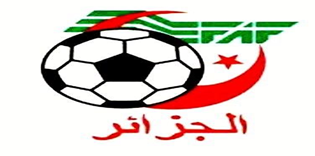 رابطة كرة القدم لولاية بجاية
DIRECTION TECHNIQUE DE WILAYA D’ARBITRAGEREUNION DU 30/03/2022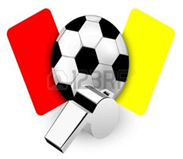 
Membres présents :Mr BOUZELMADEN   MOHAMED    PRESIDENT DTWA.Mr YAHI                   OMAR             P/C FORMATION.Mr MESSAOUDI        AISSA            MEMBRE.Mr BOUZERAR         AHMED          MEMBRE.Mr IDIRENE             ZAHIR             MEMBRE.Melle TOUATI          HASSIBA         SECRETAIRE.COURRIER ARIVEEASSOCIATIONS ET CLUBS :Néant.MISE EN DISPONIBILITE :Mr CHALAL MASSINISSA pour des raisons professionnelles.DESIGNATIONDésignation des arbitres pour le 01 et 02 mars 2022.Désignation des arbitres pour les vacances scolaires du 03/04 au 07/04/2022.AUDIANCE•	CLUBS :GCB : A/S rencontre U15  AEFS/GCB. Le 30 mars 2022.Cours de Formation :Thèmes : RECOMMANDATIONS.Débat DiversDIRECTION ADMINISTRATION ET FINANCESREUNION DU  30-03-2022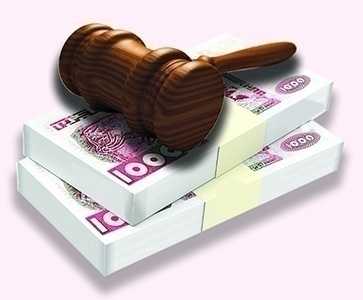 Membres présents : ABDELFETTAH       DAF      IDIRENE                 Membre      DJOUDER               SG      Ordre du jour :  Recouvrement des amendes parues au BO N° 17.Rappel Article 133 : Amendes Les amendes infligées à un club doivent être réglées dans un délai de trente (30) jours à compter de la date de notification. Passé le délai de trente (30) jours et après une dernière mise en demeure pour paiement sous huitaine, la ligue défalquera un (01) point par mois de retard à l’équipe seniors du club fautif. NOTE    AUX   CLUBSConformément aux dispositions de l’article 133 des RG relatif aux amendes, les Clubs concernés sont tenus de s’acquitter des montants indiqués ci-dessous au plus tard le Jeudi 28 Avril 2022 à 16 heure, soit en espèces soit par versement bancaire au compte B. E. A  N° : 00200040400425009397.      Après versement, il y a lieu d’adresser à la Ligue la copie du bordereau de      Versement bancaire.		ETAT RECAPITULATIF DES AMENDES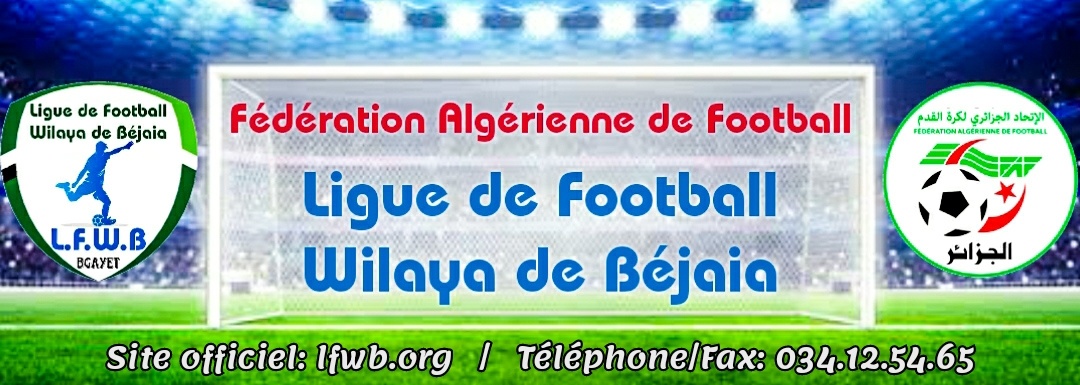 LIGUE DE FOOTBALL DE LA WILAYA DE BEJAIACOMMISSION JURIDICTIONNELLE DE DISCIPLINESéance du 27.03.2022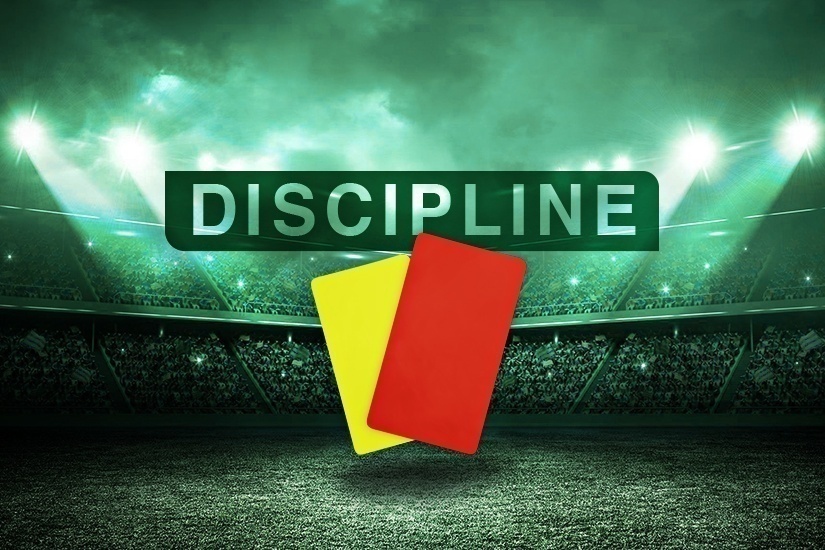 Membres présents :Melle   FRISSOU       NADIA         JURISTEMr      MEZIANE      KARIM        SecrétaireMr.     DJOUDER       MADJID      S/GENERALOrdre du jour :   Traitements des Affaires Disciplinaires.Division «  HONNEUR » :Affaire n°190  : Rencontre «OMC –JSIO» 25.03.2022BENHAMMA              WALID                 lic n° 060061   «OMC » Avertissement AJKHODJA                    HAMZA              lic n° 060171   «OMC » (01) match de suspension ferme + 1.000DA d’amende pour contestation de décision (ART.101) ZEBBOUCHE             AREZKI               lic n° 060166   «OMC » Avertissement CASBOUSSAD                    NADJIM               lic n° 060584   «OMC » Avertissement CASCHELHIOUN              OUSSAMA          lic n° 060183  «JSIO » (01) match de suspension ferme + 1.000DA d’amende pour contestation de décision (ART.101) MOULOUDJI              A/REZAK            lic n° 060193  «JSIO » Avertissement CASHAMMOURAOUI      AMIROUCH        lic n° 060199  «JSIO » Avertissement CASAffaire n°191  : Rencontre «NCB –CRBAR» 25.03.2022YAHIAOUI         YACINE         lic n° 060163    «NCB » » (03) matchs  de suspension fermes pour voie de fait envers adversaire + Amende de 1500 DA (ART.113 RG AMATEUR Alinéa 01)    BOUKROUS      JUGURTA      lic n° 060153   «CRBAR »  (02) matchs de suspension fermes pour insultes envers adversaire  + Amende de 1500 DA (ART.111 RG AMATEUR)     SAIDI                     MAHDI              lic n° 060162   «NCB » Avertissement CASBENACHOUR        TAKFARINAS     lic n° 060242   «NCB » Avertissement CASKERROUCHE          ZIEDDINE         lic n° 060139   «CRBAR » Avertissement JDAffaire n°192   : Rencontre « RCIA  - ASOG »   25.03.2022BENHAMOUCHE        MOHAMED               lic n° 060093   «RCIA » Avertissement JDAKHENAK                  YACINE                    lic n° 060213   «RCIA » Avertissement JDASSAMER                  LAMINE                   lic n° 060084   «RCIA » Avertissement JDAYADI                           RAMZI                       lic n° 060700   «ASOG » Avertissement CASAffaire n°193  : Rencontre «CSPC –AST» 25.03.2022HAMI                    LOUCIF                       lic n° 060333    «CSPC» Avertissement JDBRAHMI              RIADH                     lic n° 060340   «CSPC» Avertissement CASABADI    MADANI (ENTRAINEUR)      lic n° 068064  «CSPC» (01) match de suspension ferme + 1.000DA d’amende pour contestation de décision (ART.101)IFOURAH              DJAMEL                    lic n° 060580    «AST» Avertissement CASTAHROUST          A/KRIM                 lic n° 060306   «AST» Avertissement CASMERABET           ABDELBAHI            lic n° 060596   «AST» Avertissement CASAffaire n°194  : Rencontre «FET –ARBB» 25.03.2022REMITA     MOHAMED          lic n° 060628         « FET  » Avertissement CASAIT AMARA  MOHAN         lic n° 060313         « ARBB  » Avertissement JDAffaire n°195  : Rencontre «JSM –CRBSET» 25.03.2022SAADANE         ANOUAR        lic n° 060233       «JSM  » Avertissement CASDivision « PRE/ HONNEUR » : Affaire n°196   : Rencontre « JSB - ESTW» Du 25.03.2022 TIGHZERT           MASSYL              lic n° 060563        « JSB » Avertissement CASKEKOUCHE      HICHAM             lic n° 060489       «ESTW » Avertissement CASAffaire n°197 : Rencontre «  OCA– CSATT» Du 25.03.2022   MEZIANI          SAMI                     lic n° 060495       « OCA » Avertissement JDYAHOUNI       BOUDJEMAA      lic n° 060669      «OCA » Avertissement JDHADDAD        YAZID                  lic n° 060705      « CSATT » Avertissement JDRAHIL            YACINE                lic n° 060384       « CSATT » Avertissement JD Affaire n°198   : Rencontre « SRBT – JSC » Du 27.03.2022 BELHOCINE      FARID              lic n° 060668        « JSC » Avertissement JDDivision  JEUNESU19Affaire n°199 : Rencontre  « ARBB  -ASOG » Du 26.03.2022FERHOUNE         NAIM                  lic n° 061528   «  ARBB »  Avertissement CAS       GUEBLI              YOUBA                lic n° 061520    «  ASOG  »  Avertissement CAS    	Affaire n°200 : Rencontre  « OMC - CSATT» Du 26.03.2022CHERFA                   AMINE             lic n° 061181    «  OMC  »  Avertissement CAS    AIT MANSOUR      LYES                  lic n° 061192    « OMC » Avertissement  CASREMINI                YACINE        lic n° 061309    «  CSATT  »  (01) match de suspension ferme + 1.000DA d’amende pour contestation de décision ((ART.88-RG DES JEUNES)MEZIANI                YACINE             lic n° 061323   « CSATT » Avertissement  CASAffaire n°201 : Rencontre  « CRM- OCA» Du 25.03.2022OUDJANE              LYES         lic n° 061274    « OCA » Avertissement  CASAffaire n°202 : Rencontre  « CSPC- JSIO» Du 26.03.2022MOUZAOUI        A/MALEK            lic n° 061478    « CSPC » Avertissement  JDBRAHMI              BADREDDINE     lic n° 063228   « JSIO» Avertissement  CASAffaire n°203 : Rencontre  « CRBSET- NCB» Du 26.03.2022HATTAB          OUAHIB                   lic n° 061223   « CRBSET» Avertissement  CASFERROUDJ     FATAH                      lic n° 061209   « CRBSET» Avertissement  JDAffaire n°204 : Rencontre  « JSC- JSBA» Du 26.03.2022SAYAH             Ab/ RAHIM              lic n° 061189   « JSC» Avertissement  CASMEHADDI        M/AMOKRANE      lic n° 061157   « JSC» Avertissement  CASBETTAR          AZOUAOU                 lic n° 061499   « JSC» Avertissement  CASKHALED KHOUDJA JUBA               lic n° 062367   « JSBA» Avertissement  CASMAHIOUT       ISLAM                      lic n° 061253  « JSBA» Avertissement  CASITTOUCHEN   ABED                         lic n° 061272   « JSBA» Avertissement  CAS Division  JEUNESU17Affaire n°205 : Rencontre  « ARBB - ASOG» Du 26.03.2022BOUSELAHENE           MOHAND           lic n° 062084     « ARBB »  Avertissement CAS    RADRI                           YACINE               lic n° 063218     « ASOG » Avertissement  CASAffaire n°206 : Rencontre  « OMC - CSATT» Du 26.03.2022AOUGHLIS         A/RACHID        lic n° 063091    « OMC » » (02) matchs  de suspension fermes pour voie de fait envers adversaire + Amende de 1500 DA (ART.98-RG DES JEUNES).   HIBER             RABIA          lic n° 063236    « CSATT »   (02) matchs  de suspension fermes pour voie de fait envers adversaire + Amende de 1500 DA (ART.98-RG DES JEUNES).     DJELLOUAH        ANIS                  lic n° 062255    « OMC » Avertissement  CASAffaire n°207 : Rencontre  « CRM- OCA» Du 25.03.2022MERAD              A/RAHMANE         lic n° 062028    « CRM » Avertissement  CASACHERCHOUR           RAFIK             lic n° 062634    « OCA » Avertissement  JDAffaire n°208 : Rencontre  « NCB- CRBSET» Du 26.03.2022ALLALI                         ISLEM                lic n° 063149    « NCB » Avertissement  JDTARAFT                       SOUFIANE         lic n° 063192    « NCB » Avertissement  CASMELOULI                     SEFANE              lic n° 062835    « CRBSET » Avertissement  JDAffaire n°209 : Rencontre  « ESBM - WRBO» Du 25.03.2022IZEM                      ISLAM                  lic n° 062193   « ESBM » Avertissement  AJACHAT                   ABDENOUR        lic n° 062535   « WRBO» Avertissement  AJAffaire n°210 : Rencontre « CSPC  - JSIO »   26.03.2022      SERTI        SALAH       lic n° 063174   «JSIO  » 01 match de suspension ferme pour cumul d’avertissements (ART.90-RG DES JEUNES).HAMOUMRAOUI       SAMI     lic n° 063258   « CSPC » Avertissement CASAffaire n°211 : Rencontre  « CSAOS – ASTID » Du 26.03.2022BEDHOUCHE          BADIS           lic n° 062195   « CSAOS » Avertissement  CASAffaire n°212 : Rencontre  « ESBM – WRBO » Du 25.03.2022IZEM                 ISLAM             lic n° 062193   « ESBM » Avertissement  AJACHAT      ABDENOUR           lic n° 062535   « WRBO » Avertissement  AJLIGUE DE FOOTBALL DE LA WILAYA DE BEJAIACOMMISSION JURIDICTIONNELLE DE DISCIPLINESéance du 30.03.2022Membres présents :Melle   FRISSOU       NADIA         JURISTEMr      MEZIANE      KARIM        SecrétaireMr.     DJOUDER       MADJID      S/GENERALOrdre du jour :   Traitements des Affaires Disciplinaires.Division «  HONNEUR » :Affaire n°213  : Rencontre «ARBB –CSPC» 29.03.2022KITOUNE                 AREZKI                  lic n° 060711   «ARBB » Avertissement CASBARA                     RAMZI                lic n° 060258   «ARBB » Avertissement CASHAMI                       LOUCIF                 lic n° 060333   «CSPC » Avertissement CASSADOUDI       RIAD       lic n° 060343  «CSPC » (01) match de suspension ferme + 1.000DA d’amende pour contestation de décision (ART.101) NAIT ALI               OMAR                lic n° 060616  «CSPC » Avertissement CASHARADJ           ABDELALIM            lic n° 060199  «CSPC » Avertissement CASAffaire n°214  : Rencontre «AST –RCIA» 29.03.2022MANSOURI          HICHAM                  lic n° 060308   «AST » Avertissement JDMAZOUZI            YOUNES                lic n° 060595   «AST » Avertissement JDKHERAMSIA          YOUCEF                 lic n° 060210   «RCIA» Avertissement CASASSAMEUR       LAMINE       lic n° 060084  «RCIA » (01) match de suspension ferme + 1.000DA d’amende pour contestation de décision (ART.101)         ETAT RECAPITULATIF DES AFFAIRES   DISCIPLINAIRES TRAITEESJournées du 25, 26  ET 29.03.2022DIRECTION DES COMPETITIONSHONNEURPROGRAMMATION  19° JOURNEEVENDREDI 01 AVRIL 2022SAMEDI 02 AVRIL 2022**********************************PRE-HONNEURPROGRAMMATION  13° JOURNEEVENDREDI 01 AVRIL 2022SAMEDI 02 AVRIL 2022*********************************JEUNES GROUPE « 1 »PROGRAMMATION 08° JOURNEEVENDREDI 01 AVRIL 2022PROGRAMMATION 09° JOURNEELUNDI 04 AVRIL 2022PROGRAMMATION 10° JOURNEEJEUDI 07 AVRIL 2022**********************************JEUNES GROUPE « 2 »PROGRAMMATION 08° JOURNEE VENDREDI 01 AVRIL 2022SAMEDI 02 AVRIL 2022PROGRAMMATION 09° JOURNEEMARDI 05 AVRIL 2022**********************************JEUNES GROUPE « 3 »PROGRAMMATION MATCHS EN RETARDVENDREDI 01 AVRIL 2022SAMEDI 02 AVRIL 2022PROGRAMMATION 08° JOURNEE MARDI 05 AVRIL 2022MERCREDI 06 AVRIL 2022**********************************JEUNES GROUPE « A »PROGRAMMATION 09° JOURNEE SAMEDI 02 AVRIL 2022PROGRAMMATION 08° JOURNEE MARDI 05 AVRIL 2022MERCREDI 06 AVRIL 2022**********************************JEUNES GROUPE « B »PROGRAMMATION 09° JOURNEEVENDREDI 01 AVRIL 2022SAMEDI 02 AVRIL 2022PROGRAMMATION MATCH EN RETARDMARDI 05 AVRIL 2022**********************************JEUNES GROUPE « C »PROGRAMMATION 08° JOURNEE SAMEDI 02 AVRIL 2022PROGRAMMATION MATCHS EN RETARD MERCREDI 06 AVRIL 2022*********************************JEUNES GROUPE « D »PROGRAMMATION 08° JOURNEEVENDREDI 01 AVRIL 2022DIMANCHE 03 AVRIL 2022PROGRAMMATION 09° JOURNEELUNDI 04 AVRIL 2022MERCREDI 06 AVRIL 2022**********************************SOUS TOUTES RESERVES DE CHANGEMENT.DIVISION HONNEURCLASSEMENT 18° JOURNEESOUS TOUTES RESERVES.DIVISION PRE-HONNEURCLASSEMENT 12° JOURNEESOUS TOUTES RESERVES.Fédération Algérienne de Football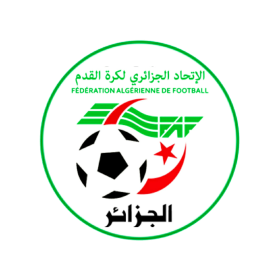 Ligue de Football de la Wilaya de Béjaia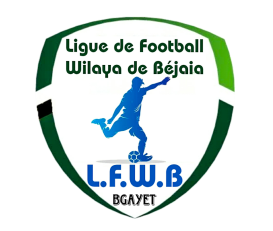 Résultats et Classement Championnat des JeunesGroupe « 01 » - Catégorie U15Résultats et Classement Championnat des JeunesGroupe « 01 » - Catégorie U17Fédération Algérienne de FootballLigue de Football de la Wilaya de BéjaiaRésultats et Classement Championnat des JeunesGroupe « 01 » - Catégorie U19SOUS TOUTES RESERVES.Fédération Algérienne de FootballLigue de Football de la Wilaya de BéjaiaRésultats et Classement Championnat des JeunesGroupe « 02 » - Catégorie U15Résultats et Classement Championnat des JeunesGroupe « 02 » - Catégorie U17Fédération Algérienne de FootballLigue de Football de la Wilaya de BéjaiaRésultats et Classement Championnat des JeunesGroupe « 02 » - Catégorie U19SOUS TOUTES RESERVES.Fédération Algérienne de FootballLigue de Football de la Wilaya de BéjaiaRésultats et Classement Championnat des JeunesGroupe « 03 » - Catégorie U15Résultats et Classement Championnat des JeunesGroupe « 03 » - Catégorie U17Fédération Algérienne de FootballLigue de Football de la Wilaya de BéjaiaRésultats et Classement Championnat des JeunesGroupe « 03 » - Catégorie U19SOUS TOUTES RESERVES.Fédération Algérienne de FootballLigue de Football de la Wilaya de BéjaiaRésultats et Classement Championnat des JeunesGroupe « A » - Catégorie U15Résultats et Classement Championnat des JeunesGroupe « A » - Catégorie U17SOUS TOUTES RESERVES.Fédération Algérienne de FootballLigue de Football de la Wilaya de BéjaiaRésultats et Classement Championnat des JeunesGroupe « B » - Catégorie U15Résultats et Classement Championnat des JeunesGroupe « B » - Catégorie U17SOUS TOUTES RESERVES.Fédération Algérienne de FootballLigue de Football de la Wilaya de BéjaiaRésultats et Classement Championnat des JeunesGroupe « C » - Catégorie U15Résultats et Classement Championnat des JeunesGroupe « C » - Catégorie U17SOUS TOUTES RESERVES.Fédération Algérienne de FootballLigue de Football de la Wilaya de BéjaiaRésultats et Classement Championnat des JeunesGroupe « D » - Catégorie U15Résultats et Classement Championnat des JeunesGroupe « D » - Catégorie U17SOUS TOUTES RESERVES.FEDERATION ALGERIENNE DE FOOTBALLLIGUE DE FOOTBALL DE LA WILAYA DE BÉJAIACALENDRIER CHAMPIONNAT JEUNES (GROUPE « D »)Catégories (U15 – U17)PHASE RETOURLes clubs participants du Groupe “D” :COMMISSIONS TRAVAUX 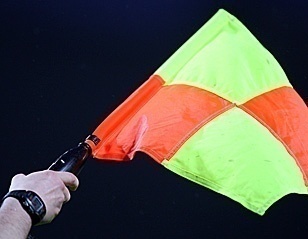 Causerie hebdomadaire.Désignation des arbitres pour les rencontres (honneur – Pré-Honneur – Jeunes) du vendredi 01 et samedi 02 Avril 2022.Désignation des arbitres pour les rencontres Jeunes (vacances scolaires). Organisation du test écrit (école d’arbitrage) le samedi 02/04/2022 au niveau du CEM OUAROUF – Bejaia. 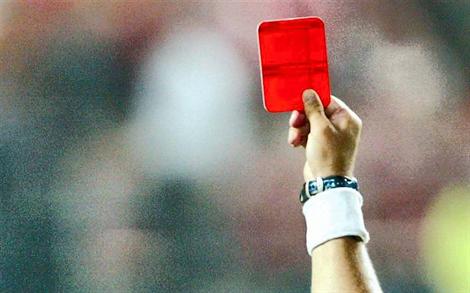 Etude de 21 affaires disciplinaires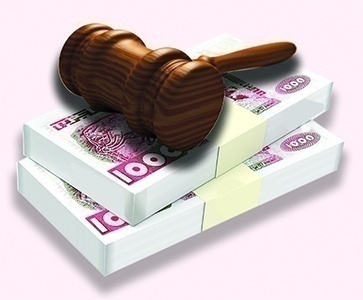 Etat des amendes.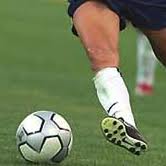 Programmation de la 19° journée Séniors Honneur.Programmation de la 13° journée Séniors Pré-Honneur.Homologation des résultats de la 17 ° et 18° journée « Honneur » séniors.Classement « Honneur» séniors.Homologation des résultats de la 12°  journée « Pré-Honneur » séniors.Classement « Pré-Honneur» séniors.Programmation de la 08° journée catégorie jeunes.Groupe 1, 2 et 3 (U15-U17-U19)Groupe A et C et D (U15-U17)8° journée : Groupe B.Classements jeunes.Programmation spéciale vacances scolaires.Organisation des journées pédagogiques au profit des entraineurs.Plateaux U13.Club Points soulevésNB Taskriout- le nombre de joueurs à recruter durant la deuxième période des licences.JS Melbou.- le dossier à fournir pour le joueur recruté durant le mercato.- Organisation d’une coupe de Wilaya.JS Tamridjet- Programmation durant le mois du Ramadhan.FE Tazmalt- Programmation durant le mois du Ramadhan.CR Mellala- Horaires des rencontres durant le mois sacré.WRB Ouzellaguen- calendrier du groupe « D » jeunes.N°CLUBDIVISIONAMENDE CJDAMENDE  DOC1O M’CISNAHONNEUR2 500,002JS I. OUAZZOUGHONNEUR1 000,003NC BEJAIAHONNEUR1 500,004CRB AIT R’ZINEHONNEUR1 500,005CS P. CIVILEHONNEUR1 000,006RC IGHIL ALIHONNEUR1 000,007CSA TIZI TIFRAPRE-HONNEUR2 500,00N°CLUBDIVISIONAMENDE PVDELAI DE PAYEMENT 1AS TAASSASTHONNEUR10 000,00N° 1303 Avril 20222CRB AIT R’ZINEHONNEUR5 000,0003 Avril 20223JS I. OUAZZOUGHONNEUR7 000,0003 Avril 20221CRB AIT R’ZINEHONNEUR6 500,00N° 1410 Avril 20221JSB AMIZOURHONNEUR15 000,00N° 1514 Avril 20222CRB AIT R’ZINEHONNEUR1 000,00N° 1514 Avril 20223ES TIZI WERPRE-HONNEUR1 000,00N° 1514 Avril 20224OS TAZMALTPRE-HONNEUR1 000,00N° 1514 Avril 20221ES TIZI WERPRE-HONNEUR6 500,00N° 1621 Avril 20222US BENI MANSOURPRE-HONNEUR500,00N° 1621 Avril 20223JS CHEMINIPRE-HONNEUR6 000,00N° 1621 Avril 20224OS TAZMALTPRE-HONNEUR5 000,00N° 1621 Avril 20221O M’CISNAHONNEUR2 500,00N° 1728 Avril 20222JS I. OUAZZOUGHONNEUR1 000,00N° 1728 Avril 20223NC BEJAIAHONNEUR1 500,00N° 1728 Avril 20224CRB AIT R’ZINEHONNEUR1 500,00N° 1728 Avril 20225CS P. CIVILEHONNEUR1 000,00N° 1728 Avril 20226RC IGHIL ALIHONNEUR1 000,00N° 1728 Avril 20227CSA TIZI TIFRAPRE-HONNEUR2 500,00N° 1728 Avril 2022Désignation des sanctionsSeniorsSeniors JeunesTotalDésignation des sanctionsHon.P-Hon. JeunesTotalNombre d’affaires08031425Avertissements28073065Contestations décisions05000106Expulsions joueurs02000305Expulsions dirigeants----Conduite incorrect----StadesRencontresRencontresHorairesAIT R’ZINERC Ighil Ali ARB Barbacha15 H 00StadesRencontresRencontresHorairesAMIZOURJSB AmizourAS Oued Ghir15 H 00TAZMALTFE Tazmalt CRB S.E.Tenine 15 H 00NACERIANC Bejaia O M’Cisna 15 H 00BENAL. PRINCIPALCS P. CivileCRB Ait R’Zine15 H 00AOKASCRB Aokas AS Taassast 15 H 00S.E.TENINEJS Melbou JS I. Ouazzoug15 H 00StadesRencontresRencontresHorairesS.E.TENINEES Tizi Wer CR Mellala15 H 00BOUHAMZAIRB BouhamzaSRB Tazmalt 15 H 00TAZMALTOS TazmaltOC Akfadou 15 H 00CHEMINICSA Tizi TifraUS Beni Mansour15 H 00StadesRencontresRencontresHorairesCHEMINIJS CheminiJS Bejaia15 H 00Stades		Rencontres		RencontresU15U17U19TASKRIOUTJS MelbouCS P. Civile10 H 3012 H 0014 H 00AOKASCRB Aokas JS Bejaia10 H 3012 H 0014 H 00BENAL. PRINCIPALJS I. Ouazzoug NC Bejaia09 H 0012 H 3014 H 30BENAL. ANNEXEAS Taassast CRB S.E.TENINE11 H 0012 H 3015 H 00EXEMPTES Tizi WerES Tizi WerES Tizi WerES Tizi WerES Tizi WerStades		Rencontres		RencontresU15U17U19AOKASES Tizi WerCRB Aokas10 H 3012 H 0014 H 00S.E.TENINECRB S.E.TENINE JS I. Ouazzoug 10 H 3012 H 0014 H 00BENAL. PRINCIPALJS Bejaia AS Taassast 10 H 3012 H 0014 H 00NACERIANC BejaiaJS Melbou10 H 3012 H 0014 H 00EXEMPTCS P. CivileCS P. CivileCS P. CivileCS P. CivileCS P. CivileStades		Rencontres		RencontresU15U17U19AOKASES Tizi WerAS Taassast10 H 3012 H 0014 H 00S.E.TENINECRB S.E.TENINE JS Bejaia 10 H 3012 H 0014 H 00BENAL. PRINCIPALCS P. CivileCRB Aokas10 H 3012 H 0014 H 00BENAL. ANNEXEJS I. Ouazzoug JS Melbou10 H 3012 H 0014 H 00EXEMPTNC BejaiaNC BejaiaNC BejaiaNC BejaiaNC BejaiaStadesRencontresRencontresU15U17U19CHEMINIJS CHEMINIO M’Cisna 09 H 3011 H 0013 H 00OUED GHIRCR MellalaAS Oued Ghir 10 H 3012 H 0014 H 00StadesRencontresRencontresU15U17U19AMIZOUR JSB AmizourOC Akfadou09 H 3011 H 0013 H 00BARBACHAARB BarbachaCSA Ttizi Tifra10 H 3012 H 0014 H 00StadesRencontresRencontresU15U17U19AKFADOUOC Akfadou JS CHEMINI10 H 3012 H 0014 H 00M’CISNA O M’Cisna ARB Barbacha 10 H 3012 H 0014 H 00CHEMINICSA Ttizi TifraCR Mellala 10 H 3012 H 0014 H 00OUED GHIRAS Oued GhirJSB Amizour10 H 3012 H 0014 H 00StadesRencontresRencontresU15U17U19TAZMALTFE TAZMALTCRB AIT R’ZINE09 H 3011 H 0013 H 00StadesRencontresRencontresU15U17U19TAZMALT SRB TAZMALT US B. MANSOUR09 H 3011 H 0013 H 00AIT R’ZINERC IGHIL ALI IRB BOUHAMZA 10 H 3012 H 0014 H 00StadesRencontresRencontresU15U17U19TAZMALT SRB TAZMALT OS TAZMALT 10 H 3012 H 0014 H 00AIT R’ZINECRB AIT R’ZINEUS B. MANSOUR10 H 3012 H 0014 H 00BOUDJELLILCS BOUDJELLILIRB BOUHAMZA10 H 3012 H 0014 H 00StadesRencontresRencontresU15U17U19TAZMALTFE TAZMALTRC IGHIL ALI 10 H 3012 H 0014 H 00StadesRencontresRencontresU15U17BENAL. PRINCIPALUST BEJAIA AEF SAHEL 10 H 0011 H 30TAMRIDJETJS TAMRIDJETGC BEJAIA11 H 0013 H 00EL KSEURBC EL KSEUR FCR OUED GHIR11 H 0013 H 00StadesRencontresRencontresU15U17BENAL. ANNEXEGC BEJAIAFC BEJAIA 10 H 0011 H 30S.E.TENINEAEF SAHEL FCR OUED GHIR11 H 0013 H 00StadesRencontresRencontresU15U17EL KSEURBC EL KSEURUST BEJAIA11 H 0013 H 00EXEMPTJS TAMRIDJETJS TAMRIDJETJS TAMRIDJETJS TAMRIDJETStadesRencontresRencontresU15U17AIT SMAILCSA A. AIT SMAIL CSA OULED SAADA 11 H 0013 H 00DARGUINAASTI DARGUINA US TAMRIDJET 11 H 0013 H 00StadesRencontresRencontresU15U17AOKASJSC AOKAS OM DARGUINA10 H 0011 H 30TASKRIOUTNB TASKRIOUT AS S.E.TENINE11 H 0013 H 00StadesRencontresRencontresU15U17DARGUINAASTI DARGUINA CSA OULED SAADA11 H 0013 H 00StadesRencontresRencontresU15U17BENAL. ANNEXEBEJAIA FC GOURAYA BEJAIA09 H 3011 H 00SIDI AICHNRB SEMAOUN CR BEJAIA11 H 0013 H 00BENAL. ANNEXEAWFS BEJAIA JSA AMIZOUR 13 H 0014 H 30EXEMPTAJST ADEKARAJST ADEKARAJST ADEKARAJST ADEKARStadesRencontresRencontresU15U17SIDI AICHNRB SEMAOUN JSA AMIZOUR 11 H 0013 H 00BENAL. ANNEXEBEJAIA FC AWFS BEJAIA10 H 3012 H 00StadesRencontresRencontresU15U17OUZELLAGUENWRB OUZELLAGUENES BENI MAOUCHE 09 H 3011 H 00OUZELLAGUENASEC AWZELLAGUENJS ICHELLADHEN13 H 0014 H 30StadesRencontresRencontresU15U17AKBOUASS AKBOU EL FLAYE ACS11 H 0013 H 00StadesRencontresRencontresU15U17BENI MAOUCHEES BENI MAOUCHEJS ICHELLADHEN11 H 0013 H 00StadesRencontresRencontresU15U17AKBOUASS AKBOU ASEC AWZELLAGUEN 11 H 0013 H 00AKFADOUEL FLAYE ACSWRB OUZELLAGUEN 11 H 0013 H 00RENCONTRES17° JOURNEERESULTATSRENCONTRES18° JOURNEERESULTATSRCIA / ASOG00 – 01 OMC /  JSM04 – 01 JSM / CRBSET00 – 01 CRBAR / FET00 – 04 CRBA / JSBA00 – 00 JSIO / JSBA01 – 03   NCB / CRBAR00 – 00 ARBB  / CSPC03 – 01 CSPC  / AST02 – 04      ASOG / CRBA 01 – 02  FET / ARBB05 – 00  AST / RCIA 02 – 00  OMC / JSIO01 – 00  CRBSET / NCB 03 – 00  CLAS.CLUBSPTSJGNPBPBCDIF.Obs.01FE TAZMALT50181602005706+5102CRB S. EL TENINE47181502014306+3703AS OUED GHIR36181103042511+1404JS MELBOU35181005032111+1005JSB AMIZOUR30180903062518+0706CRB AOKAS25180704071815+0307JS I. OUAZZOUG21180506071620-0408NC BEJAIA20180602101326-1309O M’CISNA19180504092022-0210ARB BARBACHA18180406080819-11--RC IGHIL ALI18180503101426-1212AS TAASSAST16180404101631-1513CRB AIT RZINE12180206100934-2514CS P.CIVILE04180004141050-40RENCONTRES12° JOURNEERESULTATSOCA / CSATT03 – 02USBM / IRBBH 04 – 01  SRBT / JSC02 – 00CRM  / OST02 – 01 JSB  / ESTW01 – 02CLAS.CLUBSPTSJGNPBPBCDIF.Obs.01SRB TAZMALT31121001013106+2502US BENI MANSOUR27120803012408+16--CR MELLALA27120803012510+1504OS TAZMALT19120601051414+00--OC AKFADOU19120601051921-0206CSA TIZI TIFRA18120600062020+0007ES TIZI WER14120402061116-0508IRB BOUHAMZA08120202080822-1409JS CHEMINI04120004081021-1110JS BEJAIA01120101100933-24 - 0307ème Journée07ème Journée07ème JournéeCRB Aokas 2-1AS TaassastCS P. Civile 0-3JS I. OuazougNC Béjaia 3-6CRB S.E.TenineES Tizi Wer 1-3JS MelbouJS Béjaia (Exempt)JS Béjaia (Exempt)JS Béjaia (Exempt)08ème Journée (Next Matchs)08ème Journée (Next Matchs)08ème Journée (Next Matchs)AS Taassast  vsCRB S.E.TenineCRB Aokas  vsJS BéjaiaJS Melbou  vsCS P. CivileJS I.  Ouazoug  vsNC BéjaiaES Tizi  Wer (Exempt)ES Tizi  Wer (Exempt)ES Tizi  Wer (Exempt)Classement Catégorie U15 – GROUPE « 01 »Classement Catégorie U15 – GROUPE « 01 »Classement Catégorie U15 – GROUPE « 01 »Classement Catégorie U15 – GROUPE « 01 »Classement Catégorie U15 – GROUPE « 01 »Classement Catégorie U15 – GROUPE « 01 »Classement Catégorie U15 – GROUPE « 01 »Classement Catégorie U15 – GROUPE « 01 »Classement Catégorie U15 – GROUPE « 01 »Classement Catégorie U15 – GROUPE « 01 »Classement EquipesClassement EquipesPtsVNDBPBCDiffMJ1  CRB S.E.Tenine180600004307+36062JS I. Ouazoug160501001302+11063CS P. Civile130401022311+12074CRB Aokas100301020709-02065JS Melbou090300031106+0506 6ES Tizi Wer060200051722-0507--AS Taassast060200030713-06068JS Béjaia040101040433-29069NC Béjaia000000060730-230608ème Journée (Next Matchs)08ème Journée (Next Matchs)08ème Journée (Next Matchs)AS Taassast  vsCRB S.E.TenineCRB Aokas  vsJS BéjaiaJS Melbou  vsCS P. CivileJS I.  Ouazoug  vsNC BéjaiaES Tizi  Wer (Exempt)ES Tizi  Wer (Exempt)ES Tizi  Wer (Exempt)07ème Journée07ème Journée07ème JournéeCRB Aokas 3-0AS TaassastCS P. Civile 1-3JS I. OuazougNC Béjaia 2-0CRB S.E.TenineES Tizi Wer 2-4JS MelbouJS Béjaia (Exempt)JS Béjaia (Exempt)JS Béjaia (Exempt)Classement Catégorie U17 – GROUPE « 01 »Classement Catégorie U17 – GROUPE « 01 »Classement Catégorie U17 – GROUPE « 01 »Classement Catégorie U17 – GROUPE « 01 »Classement Catégorie U17 – GROUPE « 01 »Classement Catégorie U17 – GROUPE « 01 »Classement Catégorie U17 – GROUPE « 01 »Classement Catégorie U17 – GROUPE « 01 »Classement Catégorie U17 – GROUPE « 01 »Classement Catégorie U17 – GROUPE « 01 »Classement EquipesClassement EquipesPtsVNDBPBCDiffMJ1CRB Aokas140402002507+1806--JS Melbou140402002208+14063AS Taassast110302010705+02064NC Béjaia090203011916+0306--JS I. Ouazoug090300031015-05066ES Tizi Wer080202031411+0307--  CRB S.E.Tenine080202021313+00068JS Béjaia040101041016-06069CS P. Civile000000070433-290707ème Journée07ème Journée07ème JournéeCRB Aokas 3-2AS TaassastCS P. Civile 1-3JS I. OuazougNC Béjaia 1-2CRB S.E.TenineES Tizi Wer 1-3JS MelbouJS Béjaia (Exempt)JS Béjaia (Exempt)JS Béjaia (Exempt)08ème Journée (Next Matchs)08ème Journée (Next Matchs)08ème Journée (Next Matchs)AS Taassast  vsCRB S.E.TenineCRB Aokas  vsJS BéjaiaJS Melbou  vsCS P. CivileJS I.  Ouazoug  vsNC BéjaiaES Tizi  Wer (Exempt)ES Tizi  Wer (Exempt)ES Tizi  Wer (Exempt)Classement Catégorie U19– GROUPE « 01 »Classement Catégorie U19– GROUPE « 01 »Classement Catégorie U19– GROUPE « 01 »Classement Catégorie U19– GROUPE « 01 »Classement Catégorie U19– GROUPE « 01 »Classement Catégorie U19– GROUPE « 01 »Classement Catégorie U19– GROUPE « 01 »Classement Catégorie U19– GROUPE « 01 »Classement Catégorie U19– GROUPE « 01 »Classement Catégorie U19– GROUPE « 01 »Classement EquipesClassement EquipesPtsVNDBPBCDiffMJ1JS Melbou160501001304+09062  CRB S.E.Tenine150500011905+14063NC Béjaia120400021905+14064CRB Aokas100301021406+08065ES Tizi Wer090300041416-02076JS I. Ouazoug080202020805+03067AS Taassast070201031609+07068JS Béjaia040101040922-13069CS P. Civile000000070846-380707ème Journée07ème Journée07ème JournéeO M’Cisna10-2CSA Tizi TifraCR Mellala 0-2OC AkfadouARB Barbacha 2-3AS Oued GhirJS Chemini 4-3JSB Amizour08ème Journée (Next Matchs)08ème Journée (Next Matchs)08ème Journée (Next Matchs)OC Akfadou  vsJSB AmizourO M’Cisna  vsJS CheminiCSA Tizi Tifra  vsARB BarbachaAS Oued Ghir  vsCR MellalaClassement Catégorie U15 – GROUPE « 02 »Classement Catégorie U15 – GROUPE « 02 »Classement Catégorie U15 – GROUPE « 02 »Classement Catégorie U15 – GROUPE « 02 »Classement Catégorie U15 – GROUPE « 02 »Classement Catégorie U15 – GROUPE « 02 »Classement Catégorie U15 – GROUPE « 02 »Classement Catégorie U15 – GROUPE « 02 »Classement Catégorie U15 – GROUPE « 02 »Classement Catégorie U15 – GROUPE « 02 »Classement EquipesClassement EquipesPtsVNDBPBCDiffMJ1OC Akfadou190601002804+24072JS Chemini140402013213+19073AS Oued Ghir130401022112+09074CR Mellala110302021614+0207--O M’Cisna110302021716+01076ARB Barbacha070201041517-02077JSB Amizour060200051423-09078CSA Tizi Tifra000000070654-480707ème Journée07ème Journée07ème JournéeO M’Cisna  3-4CSA Tizi TifraCR Mellala  1-2OC AkfadouARB Barbacha  1-1AS Oued GhirJS Chemini  0-7JSB Amizour08ème Journée (Next Matchs)08ème Journée (Next Matchs)08ème Journée (Next Matchs)OC Akfadou  vsJSB AmizourO M’Cisna  vsJS CheminiCSA Tizi Tifra  vsARB BarbachaAS Oued Ghir  vsCR MellalaClassement Catégorie U17 – GROUPE « 02 »Classement Catégorie U17 – GROUPE « 02 »Classement Catégorie U17 – GROUPE « 02 »Classement Catégorie U17 – GROUPE « 02 »Classement Catégorie U17 – GROUPE « 02 »Classement Catégorie U17 – GROUPE « 02 »Classement Catégorie U17 – GROUPE « 02 »Classement Catégorie U17 – GROUPE « 02 »Classement Catégorie U17 – GROUPE « 02 »Classement Catégorie U17 – GROUPE « 02 »Classement EquipesClassement EquipesPtsVNDBPBCDiffMJ1JSB Amizour190601004104+37072OC Akfadou130304001608+08073O M’Cisna12040003212100074CSA Tizi Tifra110302021516-01075ARB Barbacha060103031023-13076CR Mellala050102040310-0707--JS Chemini050102040819-11078AS Oued Ghir040004030316-130707ème Journée07ème Journée07ème JournéeO M’Cisna  3-2CSA Tizi TifraCR Mellala  0-4OC AkfadouARB Barbacha  2-7AS Oued GhirJS Chemini  0-2JSB Amizour08ème Journée (Next Matchs)08ème Journée (Next Matchs)08ème Journée (Next Matchs)OC Akfadou  vsJSB AmizourO M’Cisna  vsJS CheminiCSA Tizi Tifra  vsARB BarbachaAS Oued Ghir  vsCR MellalaClassement Catégorie U19 – GROUPE « 02 »Classement Catégorie U19 – GROUPE « 02 »Classement Catégorie U19 – GROUPE « 02 »Classement Catégorie U19 – GROUPE « 02 »Classement Catégorie U19 – GROUPE « 02 »Classement Catégorie U19 – GROUPE « 02 »Classement Catégorie U19 – GROUPE « 02 »Classement Catégorie U19 – GROUPE « 02 »Classement Catégorie U19 – GROUPE « 02 »Classement Catégorie U19 – GROUPE « 02 »Classement EquipesClassement EquipesPtsVNDBPBCDiffMJ1JSB Amizour190601002603+23072OC Akfadou170502002104+17073CR Mellala130401022405+19074JS Chemini120303011703+14075CSA Tizi Tifra070201041213+01076O M’Cisna050102041019-09077AS Oued Ghir040101050924-25078ARB Barbacha010001060446-420707ème Journée07ème Journée07ème JournéeRC Ighil AliRep.IRB BouhamzaSRB TazmaltRep.US Beni MansourCS Boudjellil 0-5OS TazamltFE TazmaltRep.CRB Ait R’Zine08ème Journée (Next Matchs)08ème Journée (Next Matchs)08ème Journée (Next Matchs)US Beni Mansour  vsCRB Ait R’ZineRC Ighil Ali  vsFE TazmaltIRB Bouhamza  vsCS BoudjellilOS Tazmalt  vsSRB TazmaltClassement Catégorie U15 – GROUPE « 03 »Classement Catégorie U15 – GROUPE « 03 »Classement Catégorie U15 – GROUPE « 03 »Classement Catégorie U15 – GROUPE « 03 »Classement Catégorie U15 – GROUPE « 03 »Classement Catégorie U15 – GROUPE « 03 »Classement Catégorie U15 – GROUPE « 03 »Classement Catégorie U15 – GROUPE « 03 »Classement Catégorie U15 – GROUPE « 03 »Classement Catégorie U15 – GROUPE « 03 »Classement EquipesClassement EquipesPtsVNDBPBCDiffMJ1FE Tazmalt150500012105+16062SRB Tazmalt120400021808+1006--OS Tazmalt120400031607+0907--US Beni Mansour120400021108+03065RC Ighil Ali090300031207+0506--IRB Bouhamza090300031211+01067CRB Ait R’Zine060200040619-13068CS Boudjellil000000070031-310707ème Journée07ème Journée07ème JournéeRC Ighil AliRep.IRB BouhamzaSRB TazmaltRep.US Beni MansourCS Boudjellil 1-0OS TazamltFE TazmaltRep.CRB Ait R’Zine08ème Journée (Next Matchs)08ème Journée (Next Matchs)08ème Journée (Next Matchs)US Beni Mansour  vsCRB Ait R’ZineRC Ighil Ali  vsFE TazmaltIRB Bouhamza  vsCS BoudjellilOS Tazmalt  vsSRB TazmaltClassement Catégorie U17 – GROUPE « 03 »Classement Catégorie U17 – GROUPE « 03 »Classement Catégorie U17 – GROUPE « 03 »Classement Catégorie U17 – GROUPE « 03 »Classement Catégorie U17 – GROUPE « 03 »Classement Catégorie U17 – GROUPE « 03 »Classement Catégorie U17 – GROUPE « 03 »Classement Catégorie U17 – GROUPE « 03 »Classement Catégorie U17 – GROUPE « 03 »Classement Catégorie U17 – GROUPE « 03 »Classement EquipesClassement EquipesPtsVNDBPBCDiffMJ1SRB Tazmalt180600002302+21062US Beni Mansour140402001203+09063RC Ighil Ali100301020604+02064FE Tazmalt080202030809-01065IRB Bouhamza070201030810-02066CRB Ait R’Zine050102030408-0406--OS Tazmalt050102040206-04078CS Boudjellil030100060221-190707ème Journée07ème Journée07ème JournéeRC Ighil AliRep.IRB BouhamzaSRB TazmaltRep.US Beni MansourCS Boudjellil 1-2OS TazamltFE TazmaltRep.CRB Ait R’Zine08ème Journée (Next Matchs)08ème Journée (Next Matchs)08ème Journée (Next Matchs)US Beni Mansour  vsCRB Ait R’ZineRC Ighil Ali  vsFE TazmaltIRB Bouhamza  vsCS BoudjellilOS Tazmalt  vsSRB TazmaltClassement Catégorie U19 – GROUPE « 03 »Classement Catégorie U19 – GROUPE « 03 »Classement Catégorie U19 – GROUPE « 03 »Classement Catégorie U19 – GROUPE « 03 »Classement Catégorie U19 – GROUPE « 03 »Classement Catégorie U19 – GROUPE « 03 »Classement Catégorie U19 – GROUPE « 03 »Classement Catégorie U19 – GROUPE « 03 »Classement Catégorie U19 – GROUPE « 03 »Classement Catégorie U19 – GROUPE « 03 »Classement EquipesClassement EquipesPtsVNDBPBCDiffMJ1FE Tazmalt150500011409+05062OS Tazmalt130401021409+05073IRB Bouhamza120400022110+1106--CRB Ait R’Zine120400020804+04065RC Ighil Ali090203010906+03066SRB Tazmalt070201030810-02067US Beni Mansour040101040313-10068CS Boudjellil010001060520-150707ème Journée07ème Journée07ème JournéeUST Béjaia 2-2FC R. Oued GhirBC El Kseur 5-0GC BéjaiaJS Tamridjet 0-7AEF SahelFC Béjaia (Exempt)FC Béjaia (Exempt)FC Béjaia (Exempt)Classement Catégorie U15 – GROUPE « A »Classement Catégorie U15 – GROUPE « A »Classement Catégorie U15 – GROUPE « A »Classement Catégorie U15 – GROUPE « A »Classement Catégorie U15 – GROUPE « A »Classement Catégorie U15 – GROUPE « A »Classement Catégorie U15 – GROUPE « A »Classement Catégorie U15 – GROUPE « A »Classement Catégorie U15 – GROUPE « A »Classement Catégorie U15 – GROUPE « A »Classement EquipesClassement EquipesPtsVNDBPBCDiffMJ1BC El Kseur150500012604+22062FC Réunion Oued Ghir130401012807+21063UST Béjaia110302012211+11064AEF Sahel100301021808+10065FC Béjaia090300031920-01066JS Tamridjet010001050536-3106--GC Béjaia010001050436-320607ème Journée07ème Journée07ème JournéeUST Béjaia  1-1FC R. Oued GhirBC El Kseur10-0GC BéjaiaJS Tamridjet  1-3AEF SahelFC Béjaia (Exempt)FC Béjaia (Exempt)FC Béjaia (Exempt)Classement Catégorie U17 – GROUPE « A »Classement Catégorie U17 – GROUPE « A »Classement Catégorie U17 – GROUPE « A »Classement Catégorie U17 – GROUPE « A »Classement Catégorie U17 – GROUPE « A »Classement Catégorie U17 – GROUPE « A »Classement Catégorie U17 – GROUPE « A »Classement Catégorie U17 – GROUPE « A »Classement Catégorie U17 – GROUPE « A »Classement Catégorie U17 – GROUPE « A »Classement EquipesClassement EquipesPtsVNDBPBCDiffMJ1BC El Kseur150500012506+19062UST Béjaia130401012506+1906--FC Réunion Oued Ghir130401011804+14064AEF Sahel120400022409+15065FC Béjaia060200040814-06066JS Tamridjet030100050622-16067GC Béjaia000000060147-460607ème Journée (Fin Phase Aller)07ème Journée (Fin Phase Aller)07ème Journée (Fin Phase Aller)US Tamridjet  3-0NRB TaskrioutCSA Ouled Saada11-0ASTI DerguinaOM Derguina  2-2CSA A. Ait SmailAS Souk El Tenie  1-1JSC AokasClassement Catégorie U15 – GROUPE « B »Classement Catégorie U15 – GROUPE « B »Classement Catégorie U15 – GROUPE « B »Classement Catégorie U15 – GROUPE « B »Classement Catégorie U15 – GROUPE « B »Classement Catégorie U15 – GROUPE « B »Classement Catégorie U15 – GROUPE « B »Classement Catégorie U15 – GROUPE « B »Classement Catégorie U15 – GROUPE « B »Classement Catégorie U15 – GROUPE « B »Classement EquipesClassement EquipesPtsVNDBPBCDiffMJ1 JSC Aokas190601012414+10082 AS S.E. Tenine170502012909+20083 CSA  Assirem Ait Smail160501022513+12084 US Timridjet150500032414+10085 CSA Ouled Saada120400032213+09076 NB Taskriout060200061723-06087 OM Derguina050102041215-03088 ASTI Derguina000000070557-520707ème Journée (Fin Phase Aller)07ème Journée (Fin Phase Aller)07ème Journée (Fin Phase Aller)US Tamridjet  0-1NRB TaskrioutCSA Ouled Saada11-0ASTI DerguinaOM Derguina  3-2CSA A. Ait SmailAS Souk El Tenie  1-1JSC AokasClassement Catégorie U17 – GROUPE « B »Classement Catégorie U17 – GROUPE « B »Classement Catégorie U17 – GROUPE « B »Classement Catégorie U17 – GROUPE « B »Classement Catégorie U17 – GROUPE « B »Classement Catégorie U17 – GROUPE « B »Classement Catégorie U17 – GROUPE « B »Classement Catégorie U17 – GROUPE « B »Classement Catégorie U17 – GROUPE « B »Classement Catégorie U17 – GROUPE « B »Classement EquipesClassement EquipesPtsVNDBPBCDiffMJ1 NB Taskriout180503001905+14082 JSC Aokas170502012706+2108-- AS S.E. Tenine170502012012+08084 CSA Ouled Saada150500022814+14075 CSA Assirem Ait Smail100301042216+06086 OM Derguina070201051229-17087 US Timridjet040101061115-04088 ASTI Derguina000000070141-400707ème Journée07ème Journée07ème JournéeJSA Amizour1-0CR BéjaiaNRB Samaoun  1-6Gouraya BéjaiaAWFS Béjaia  1-2AJST AdekarBéjaia FC (Exempt)Béjaia FC (Exempt)Béjaia FC (Exempt)Classement Catégorie U15 – GROUPE « C »Classement Catégorie U15 – GROUPE « C »Classement Catégorie U15 – GROUPE « C »Classement Catégorie U15 – GROUPE « C »Classement Catégorie U15 – GROUPE « C »Classement Catégorie U15 – GROUPE « C »Classement Catégorie U15 – GROUPE « C »Classement Catégorie U15 – GROUPE « C »Classement Catégorie U15 – GROUPE « C »Classement Catégorie U15 – GROUPE « C »Classement EquipesClassement EquipesPtsVNDBPBCDiffMJ1Béjaia FC150500002402+22052JSA Amizour120400010502+03053CR Béjaia09030003111100064AWFS Béjaia070201020806+0205--Gouraya Béjaia070201031312+01066AJST Adekar040101040413-09067NRB Samaoun010001040421-170507ème Journée07ème Journée07ème JournéeJSA Amizour6-0CR BéjaiaNRB Samaoun  1-2Gouraya BéjaiaAWFS Béjaia  1-1AJST AdekarBéjaia FC (Exempt)Béjaia FC (Exempt)Béjaia FC (Exempt)Classement Catégorie U17 – GROUPE « C »Classement Catégorie U17 – GROUPE « C »Classement Catégorie U17 – GROUPE « C »Classement Catégorie U17 – GROUPE « C »Classement Catégorie U17 – GROUPE « C »Classement Catégorie U17 – GROUPE « C »Classement Catégorie U17 – GROUPE « C »Classement Catégorie U17 – GROUPE « C »Classement Catégorie U17 – GROUPE « C »Classement Catégorie U17 – GROUPE « C »Classement EquipesClassement EquipesPtsVNDBPBCDiffMJ1JSA Amizour130401001304+09052AWFS Béjaia100301010903+0605--Béjaia FC100301011005+04054AJST Adekar080202021308+05065CR Béjaia070201030711+08066Gouraya Béjaia040101040312-09067NRB Samaoun010001040416-120507ème Journée07ème Journée07ème JournéeJS Ichelladhen  0-2ASS AkbouES Beni Maouche  4-0WRB OuzelaguenEl Felaye ACS /  ASEC Awzelaguen (Exempt)El Felaye ACS /  ASEC Awzelaguen (Exempt)El Felaye ACS /  ASEC Awzelaguen (Exempt)Classement Catégorie U15 – GROUPE « D »Classement Catégorie U15 – GROUPE « D »Classement Catégorie U15 – GROUPE « D »Classement Catégorie U15 – GROUPE « D »Classement Catégorie U15 – GROUPE « D »Classement Catégorie U15 – GROUPE « D »Classement Catégorie U15 – GROUPE « D »Classement Catégorie U15 – GROUPE « D »Classement Catégorie U15 – GROUPE « D »Classement Catégorie U15 – GROUPE « D »Classement EquipesClassement EquipesPtsVNDBPBCDiffMJ1   ES Beni Maouche120400011601+15052     ASS Akbou090300020711-04053   ASEC Awzelaguen070201021013-0305--  El Felaye ACS070201020710-03055   WRB Ouzellaguen060200030910-01056  JS Ichelladhen030100030709-020407ème Journée)07ème Journée)07ème Journée)JS Ichelladhen  2-1ASS AkbouES Beni Maouche  1-0WRB OuzelaguenEl Felaye ACS /  ASEC Awzelaguen (Exempt)El Felaye ACS /  ASEC Awzelaguen (Exempt)El Felaye ACS /  ASEC Awzelaguen (Exempt)Classement Catégorie U17 – GROUPE « D »Classement Catégorie U17 – GROUPE « D »Classement Catégorie U17 – GROUPE « D »Classement Catégorie U17 – GROUPE « D »Classement Catégorie U17 – GROUPE « D »Classement Catégorie U17 – GROUPE « D »Classement Catégorie U17 – GROUPE « D »Classement Catégorie U17 – GROUPE « D »Classement Catégorie U17 – GROUPE « D »Classement Catégorie U17 – GROUPE « D »Classement EquipesClassement EquipesPtsVNDBPBCDiffMJ1   ES Beni Maouche150500002503+22052   WRB Ouzellaguen120400012106+15053   ASEC Awzelaguen070201020916-07054  El Felaye ACS060200020807+01045  JS Ichelladhen030101030617-11056     ASS Akbou000000050419-1505Journées1ère Rencontre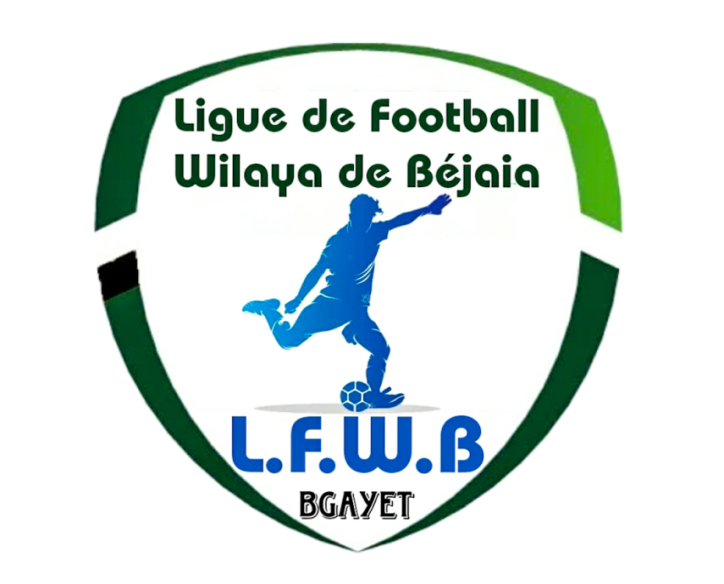 2ème Rencontre3ème Rencontre8ère JournéeWRB Ouzellaguen ES Beni MaoucheASS Akbou El Felaye ACS ASEC AwzellaguenJS Ichelladhen9ème JournéeASS AkbouASEC AwzellaguenEl Felaye ACS WRB Ouzellaguen ES Beni Maouche JS Ichelladhen 10ème JournéeJS IchelladhenWRB OuzellaguenES Beni MaoucheASS AkbouASEC Awzellaguen El Felaye ACS11ème JournéeASS Akbou 
 JS IchelladhenES Beni Maouche El Felaye ACS  WRB Ouzellaguen ASEC Awzellaguen12ème JournéeASS Akbou WRB OuzellaguenASEC Awzellaguen ES Beni MaoucheEl Felaye ACS JS Ichelladhen01ASS Akbou03ASEC Awzellaguen05WRB Ouzellaguen02ES Beni Maouche04El Felaye ACS06JS Ichelladhen